EVALUASI PEMBELAJARANKomponen penilaian :Kehadiran  = 15 %Pekerjaan Rumah = 15%Quiz = 15%UTS = 25%UAS = 30%Jakarta, 28 Februari 2018Mengetahui, 										Ketua Program Studi,								Dosen Pengampu,Arief Suwandi, M.T.                                                          				Septian Rahmat Adnan, M.Si.				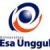 RENCANA PEMBELAJARAN SEMESTER GENAP 2017/2018RENCANA PEMBELAJARAN SEMESTER GENAP 2017/2018RENCANA PEMBELAJARAN SEMESTER GENAP 2017/2018RENCANA PEMBELAJARAN SEMESTER GENAP 2017/2018RENCANA PEMBELAJARAN SEMESTER GENAP 2017/2018RENCANA PEMBELAJARAN SEMESTER GENAP 2017/2018RENCANA PEMBELAJARAN SEMESTER GENAP 2017/2018RENCANA PEMBELAJARAN SEMESTER GENAP 2017/2018RENCANA PEMBELAJARAN SEMESTER GENAP 2017/2018FAKULTAS TEKNIK PROGRAM STUDI TEKNIK INDUSTRIFAKULTAS TEKNIK PROGRAM STUDI TEKNIK INDUSTRIFAKULTAS TEKNIK PROGRAM STUDI TEKNIK INDUSTRIFAKULTAS TEKNIK PROGRAM STUDI TEKNIK INDUSTRIFAKULTAS TEKNIK PROGRAM STUDI TEKNIK INDUSTRIFAKULTAS TEKNIK PROGRAM STUDI TEKNIK INDUSTRIFAKULTAS TEKNIK PROGRAM STUDI TEKNIK INDUSTRIFAKULTAS TEKNIK PROGRAM STUDI TEKNIK INDUSTRIFAKULTAS TEKNIK PROGRAM STUDI TEKNIK INDUSTRIUNIVERSITAS ESA UNGGULUNIVERSITAS ESA UNGGULUNIVERSITAS ESA UNGGULUNIVERSITAS ESA UNGGULUNIVERSITAS ESA UNGGULUNIVERSITAS ESA UNGGULUNIVERSITAS ESA UNGGULUNIVERSITAS ESA UNGGULUNIVERSITAS ESA UNGGULMata kuliahMata kuliahMata kuliah:Matematika Teknik LanjutMatematika Teknik LanjutMatematika Teknik LanjutKode MKKode MK:TKT109Mata kuliah prasyaratMata kuliah prasyaratMata kuliah prasyarat:---Bobot MKBobot MK:3 SKSDosen PengampuDosen PengampuDosen Pengampu:Septian Rahmat Adnan, M.Si.Septian Rahmat Adnan, M.Si.Septian Rahmat Adnan, M.Si.Kode DosenKode Dosen:7480Alokasi WaktuAlokasi WaktuAlokasi Waktu:14 x 150 menit, tidak ada praktik, tidak ada online14 x 150 menit, tidak ada praktik, tidak ada online14 x 150 menit, tidak ada praktik, tidak ada online14 x 150 menit, tidak ada praktik, tidak ada online14 x 150 menit, tidak ada praktik, tidak ada online14 x 150 menit, tidak ada praktik, tidak ada online14 x 150 menit, tidak ada praktik, tidak ada onlineCapaian PembelajaranCapaian PembelajaranCapaian Pembelajaran:Mahasiswa menguasai Metode aplikasi dari aljabar linier, analisis fourier dan persamaan diferensial parsialMahasiswa memahami konsep dan struktur aljabar dari ruang linier, untuk penyelesaian masalah-masalah linier Mahasiswa menguasai Metode aplikasi dari aljabar linier, analisis fourier dan persamaan diferensial parsialMahasiswa memahami konsep dan struktur aljabar dari ruang linier, untuk penyelesaian masalah-masalah linier Mahasiswa menguasai Metode aplikasi dari aljabar linier, analisis fourier dan persamaan diferensial parsialMahasiswa memahami konsep dan struktur aljabar dari ruang linier, untuk penyelesaian masalah-masalah linier Mahasiswa menguasai Metode aplikasi dari aljabar linier, analisis fourier dan persamaan diferensial parsialMahasiswa memahami konsep dan struktur aljabar dari ruang linier, untuk penyelesaian masalah-masalah linier Mahasiswa menguasai Metode aplikasi dari aljabar linier, analisis fourier dan persamaan diferensial parsialMahasiswa memahami konsep dan struktur aljabar dari ruang linier, untuk penyelesaian masalah-masalah linier Mahasiswa menguasai Metode aplikasi dari aljabar linier, analisis fourier dan persamaan diferensial parsialMahasiswa memahami konsep dan struktur aljabar dari ruang linier, untuk penyelesaian masalah-masalah linier Mahasiswa menguasai Metode aplikasi dari aljabar linier, analisis fourier dan persamaan diferensial parsialMahasiswa memahami konsep dan struktur aljabar dari ruang linier, untuk penyelesaian masalah-masalah linier SESIKEMAMPUANAKHIRKEMAMPUANAKHIRMATERI PEMBELAJARANMATERI PEMBELAJARANBENTUK PEMBELAJARAN SUMBER PEMBELAJARANSUMBER PEMBELAJARANINDIKATORPENILAIANINDIKATORPENILAIANINDIKATORPENILAIAN1Mahasiswa mampu menguasai konsep notasi pada matriksMahasiswa mampu menguasai konsep notasi pada matriksPengantar : Kontrak Pembelajaran, Dasar - dasar Matriks dan AljabarPengantar : Kontrak Pembelajaran, Dasar - dasar Matriks dan AljabarMetoda contextual instructionMedia : Kelas, komputer, LCD, WhiteboadKreyszig, E. Advanced Engineering Mathematics 9th. (Ohio : Jhon Wiley & Sons, Inc, 2007)Spiegel, Murray R. Teori dan Soal-soal Analisis Fourier. (Jakarta : Penerbit Erlangga, 1986)Kreyszig, E. Advanced Engineering Mathematics 9th. (Ohio : Jhon Wiley & Sons, Inc, 2007)Spiegel, Murray R. Teori dan Soal-soal Analisis Fourier. (Jakarta : Penerbit Erlangga, 1986)Menguraikan  jenis-jenis matriks, matriks bujur sangkar, matriks diagonal, matriks identitas, matriks egitiga atas matriks segitiga bawah, matriks transpose dan matriks vektorMenguraikan  jenis-jenis matriks, matriks bujur sangkar, matriks diagonal, matriks identitas, matriks egitiga atas matriks segitiga bawah, matriks transpose dan matriks vektorMenguraikan  jenis-jenis matriks, matriks bujur sangkar, matriks diagonal, matriks identitas, matriks egitiga atas matriks segitiga bawah, matriks transpose dan matriks vektor2Mahasiswa mampu menguasai konsep operasi pada matriksMahasiswa mampu menguasai konsep operasi pada matriksOperasi Pada Matriks : Penjumlahan, Pengurangan dan Perkalian dan sifat-sifat operasi pada matriksOperasi Pada Matriks : Penjumlahan, Pengurangan dan Perkalian dan sifat-sifat operasi pada matriksMetoda contextual instructionMedia : Kelas, komputer, LCD, WhiteboadKreyszig, E. Advanced Engineering Mathematics 9th. (Ohio : Jhon Wiley & Sons, Inc, 2007)Spiegel, Murray R. Teori dan Soal-soal Analisis Fourier. (Jakarta : Penerbit Erlangga, 1986)Kreyszig, E. Advanced Engineering Mathematics 9th. (Ohio : Jhon Wiley & Sons, Inc, 2007)Spiegel, Murray R. Teori dan Soal-soal Analisis Fourier. (Jakarta : Penerbit Erlangga, 1986)menyelesaikan operasi pada matriks, penjumlahan, pengurangan, perkalian menyelesaikan operasi pada matriks, penjumlahan, pengurangan, perkalian menyelesaikan operasi pada matriks, penjumlahan, pengurangan, perkalian 3Mahasiswa mampu menguasai penyederhanaa baris dan solusi sistem persamaan linier dan menentukan rank dari suatu matriksMahasiswa mampu menguasai penyederhanaa baris dan solusi sistem persamaan linier dan menentukan rank dari suatu matriksSistem Persamaan Linier, Penyederhanaan Baris, matriks augmented dan Solusi sistem linier, eliminasi gauss dan gauss-jordanSistem Persamaan Linier, Penyederhanaan Baris, matriks augmented dan Solusi sistem linier, eliminasi gauss dan gauss-jordanMetoda contextual instructionMedia : Kelas, komputer, LCD, WhiteboadKreyszig, E. Advanced Engineering Mathematics 9th. (Ohio : Jhon Wiley & Sons, Inc, 2007)Spiegel, Murray R. Teori dan Soal-soal Analisis Fourier. (Jakarta : Penerbit Erlangga, 1986)Kreyszig, E. Advanced Engineering Mathematics 9th. (Ohio : Jhon Wiley & Sons, Inc, 2007)Spiegel, Murray R. Teori dan Soal-soal Analisis Fourier. (Jakarta : Penerbit Erlangga, 1986)melakukan penyedehanaan baris pada matriks dan aplikasi matriks pada sistem persamaan liniermelakukan penyedehanaan baris pada matriks dan aplikasi matriks pada sistem persamaan liniermelakukan penyedehanaan baris pada matriks dan aplikasi matriks pada sistem persamaan linier4Mahasiswa mampu menguasai konsep invers matriks, determinan matriks dan aturan cramerMahasiswa mampu menguasai konsep invers matriks, determinan matriks dan aturan cramerInvers Matriks (Sifat-sifat), Determinan dan Aturan CramerInvers Matriks (Sifat-sifat), Determinan dan Aturan CramerMetoda contextual instructionMedia : Kelas, komputer, LCD, WhiteboadKreyszig, E. Advanced Engineering Mathematics 9th. (Ohio : Jhon Wiley & Sons, Inc, 2007)Spiegel, Murray R. Teori dan Soal-soal Analisis Fourier. (Jakarta : Penerbit Erlangga, 1986)Kreyszig, E. Advanced Engineering Mathematics 9th. (Ohio : Jhon Wiley & Sons, Inc, 2007)Spiegel, Murray R. Teori dan Soal-soal Analisis Fourier. (Jakarta : Penerbit Erlangga, 1986)menyelesaikan problem invers mariks untuk aplikasi pada produksi suatu industrimenyelesaikan problem invers mariks untuk aplikasi pada produksi suatu industrimenyelesaikan problem invers mariks untuk aplikasi pada produksi suatu industri5Mahasiswa mampu menguasai konsep rank matriks, Ruang Vektor dan Inner ProductMahasiswa mampu menguasai konsep rank matriks, Ruang Vektor dan Inner ProductRank pada matriks, Ruang Vektor dan Ruang Inner ProductRank pada matriks, Ruang Vektor dan Ruang Inner ProductMetoda contextual instructionMedia : Kelas, komputer, LCD, WhiteboadKreyszig, E. Advanced Engineering Mathematics 9th. (Ohio : Jhon Wiley & Sons, Inc, 2007)Spiegel, Murray R. Teori dan Soal-soal Analisis Fourier. (Jakarta : Penerbit Erlangga, 1986)Kreyszig, E. Advanced Engineering Mathematics 9th. (Ohio : Jhon Wiley & Sons, Inc, 2007)Spiegel, Murray R. Teori dan Soal-soal Analisis Fourier. (Jakarta : Penerbit Erlangga, 1986)Menentukan Rank pada matriks dan menyelesaikan inner product pada matrikssMenentukan Rank pada matriks dan menyelesaikan inner product pada matrikssMenentukan Rank pada matriks dan menyelesaikan inner product pada matrikss6Mahasiswa memahami konsep dan menguasai metode determinan pada matriks dan nilai Eigen dan Vektor EigenMahasiswa memahami konsep dan menguasai metode determinan pada matriks dan nilai Eigen dan Vektor EigenDeterminan Matriks, Nilai Eigen dan Vektor EigenDeterminan Matriks, Nilai Eigen dan Vektor EigenMetoda contextual instructionMedia : Kelas, komputer, LCD, WhiteboadKreyszig, E. Advanced Engineering Mathematics 9th. (Ohio : Jhon Wiley & Sons, Inc, 2007)Spiegel, Murray R. Teori dan Soal-soal Analisis Fourier. (Jakarta : Penerbit Erlangga, 1986)Kreyszig, E. Advanced Engineering Mathematics 9th. (Ohio : Jhon Wiley & Sons, Inc, 2007)Spiegel, Murray R. Teori dan Soal-soal Analisis Fourier. (Jakarta : Penerbit Erlangga, 1986)Menyelesaikan soal-soal determinan pada matriks dan menentuka nilai Eigen dan Vektor EigenMenyelesaikan soal-soal determinan pada matriks dan menentuka nilai Eigen dan Vektor EigenMenyelesaikan soal-soal determinan pada matriks dan menentuka nilai Eigen dan Vektor Eigen7Mahasiswa mampu menguasai konsep matriks special, diagonalisasi pda matriks dan jenis-jenis matriks kompleksMahasiswa mampu menguasai konsep matriks special, diagonalisasi pda matriks dan jenis-jenis matriks kompleksMatriks Spesial, Diagonalisasi dan Matriks KompleksMatriks Spesial, Diagonalisasi dan Matriks KompleksMetoda contextual instructionMedia : Kelas, komputer, LCD, WhiteboadKreyszig, E. Advanced Engineering Mathematics 9th. (Ohio : Jhon Wiley & Sons, Inc, 2007)Spiegel, Murray R. Teori dan Soal-soal Analisis Fourier. (Jakarta : Penerbit Erlangga, 1986)Kreyszig, E. Advanced Engineering Mathematics 9th. (Ohio : Jhon Wiley & Sons, Inc, 2007)Spiegel, Murray R. Teori dan Soal-soal Analisis Fourier. (Jakarta : Penerbit Erlangga, 1986)Menyelesaikan problem/soal-soal pada kasus matriks spesial dan aplikasi pada matriks kompleks Menyelesaikan problem/soal-soal pada kasus matriks spesial dan aplikasi pada matriks kompleks Menyelesaikan problem/soal-soal pada kasus matriks spesial dan aplikasi pada matriks kompleks 8Mahasiswa mampu menguasai konsep transformasi fourier pada fungsi simetriks Mahasiswa mampu menguasai konsep transformasi fourier pada fungsi simetriks Transfrormasi Fourier : Fungsi SimetrikTransfrormasi Fourier : Fungsi SimetrikMetoda contextual instructionMedia : Kelas, komputer, LCD, WhiteboadKreyszig, E. Advanced Engineering Mathematics 9th. (Ohio : Jhon Wiley & Sons, Inc, 2007)Spiegel, Murray R. Teori dan Soal-soal Analisis Fourier. (Jakarta : Penerbit Erlangga, 1986)Kreyszig, E. Advanced Engineering Mathematics 9th. (Ohio : Jhon Wiley & Sons, Inc, 2007)Spiegel, Murray R. Teori dan Soal-soal Analisis Fourier. (Jakarta : Penerbit Erlangga, 1986)Menyelesaikan problem/soal-soal Transformasi Fourier pada fungsi simetriksMenyelesaikan problem/soal-soal Transformasi Fourier pada fungsi simetriksMenyelesaikan problem/soal-soal Transformasi Fourier pada fungsi simetriks9Mahasiswa mampu menguasai fungsi fourier kompleks dengan berbagai variasi problem dan aplikasi Mahasiswa mampu menguasai fungsi fourier kompleks dengan berbagai variasi problem dan aplikasi Fungsi Fourier Kompleks (Transformasi Fourier Lanjutan)Fungsi Fourier Kompleks (Transformasi Fourier Lanjutan)Metoda contextual instructionMedia : Kelas, komputer, LCD, WhiteboadKreyszig, E. Advanced Engineering Mathematics 9th. (Ohio : Jhon Wiley & Sons, Inc, 2007)Spiegel, Murray R. Teori dan Soal-soal Analisis Fourier. (Jakarta : Penerbit Erlangga, 1986)Kreyszig, E. Advanced Engineering Mathematics 9th. (Ohio : Jhon Wiley & Sons, Inc, 2007)Spiegel, Murray R. Teori dan Soal-soal Analisis Fourier. (Jakarta : Penerbit Erlangga, 1986)Menyelesaikan problem/soal-soal Fungsi Fourier Kompleks pada berbagai aplikasiMenyelesaikan problem/soal-soal Fungsi Fourier Kompleks pada berbagai aplikasiMenyelesaikan problem/soal-soal Fungsi Fourier Kompleks pada berbagai aplikasi10Mahasiswa mampu menguasai dan menyelesaikan berbagai problem integral Fourier dan aplikasinya Mahasiswa mampu menguasai dan menyelesaikan berbagai problem integral Fourier dan aplikasinya Integral Fourier : Transformasi Sinus dan CosinusIntegral Fourier : Transformasi Sinus dan CosinusMetoda contextual instructionMedia : Kelas, komputer, LCD, WhiteboadKreyszig, E. Advanced Engineering Mathematics 9th. (Ohio : Jhon Wiley & Sons, Inc, 2007)Spiegel, Murray R. Teori dan Soal-soal Analisis Fourier. (Jakarta : Penerbit Erlangga, 1986)Kreyszig, E. Advanced Engineering Mathematics 9th. (Ohio : Jhon Wiley & Sons, Inc, 2007)Spiegel, Murray R. Teori dan Soal-soal Analisis Fourier. (Jakarta : Penerbit Erlangga, 1986)Menyelesaikan problem/soal-soal Integral Fourier untuk transformasi Sinus dan CosinusMenyelesaikan problem/soal-soal Integral Fourier untuk transformasi Sinus dan CosinusMenyelesaikan problem/soal-soal Integral Fourier untuk transformasi Sinus dan Cosinus11Mahasiswa mampu menguasai dan mengaplikasikan Transformasi Fourier pada beberapa kasus/problemMahasiswa mampu menguasai dan mengaplikasikan Transformasi Fourier pada beberapa kasus/problemTransformasi Fourier Lanjutan\Rangkuman Transformasi FourierTransformasi Fourier Lanjutan\Rangkuman Transformasi FourierMetoda contextual instructionMedia : Kelas, komputer, LCD, WhiteboadKreyszig, E. Advanced Engineering Mathematics 9th. (Ohio : Jhon Wiley & Sons, Inc, 2007)Spiegel, Murray R. Teori dan Soal-soal Analisis Fourier. (Jakarta : Penerbit Erlangga, 1986)Kreyszig, E. Advanced Engineering Mathematics 9th. (Ohio : Jhon Wiley & Sons, Inc, 2007)Spiegel, Murray R. Teori dan Soal-soal Analisis Fourier. (Jakarta : Penerbit Erlangga, 1986)Menyelesaikan problem/soal-soal Transformasi Fourier Pada Beberapa KasusMenyelesaikan problem/soal-soal Transformasi Fourier Pada Beberapa KasusMenyelesaikan problem/soal-soal Transformasi Fourier Pada Beberapa Kasus12Mahasiswa mampu menguasai dan menguasai konsep Persamaan Diferensial  Biasa (ODE) orde 1 :Pengertian Geometri dan Arah Medan, ODE eksak (Faktor Integral), ODE linier (Persamaan Bernoulli)Mahasiswa mampu menguasai dan menguasai konsep Persamaan Diferensial  Biasa (ODE) orde 1 :Pengertian Geometri dan Arah Medan, ODE eksak (Faktor Integral), ODE linier (Persamaan Bernoulli)Persamaan Diferensial  Biasa (ODE) orde 1 :Konsep Dasar, Pengertian Geometri dan Arah Medan, ODE eksak (Faktor Integral), ODE linier (Persamaan Bernoulli)Persamaan Diferensial  Biasa (ODE) orde 1 :Konsep Dasar, Pengertian Geometri dan Arah Medan, ODE eksak (Faktor Integral), ODE linier (Persamaan Bernoulli)Metoda contextual instructionMedia : Kelas, komputer, LCD, WhiteboadKreyszig, E. Advanced Engineering Mathematics 9th. (Ohio : Jhon Wiley & Sons, Inc, 2007)Spiegel, Murray R. Teori dan Soal-soal Analisis Fourier. (Jakarta : Penerbit Erlangga, 1986)Kreyszig, E. Advanced Engineering Mathematics 9th. (Ohio : Jhon Wiley & Sons, Inc, 2007)Spiegel, Murray R. Teori dan Soal-soal Analisis Fourier. (Jakarta : Penerbit Erlangga, 1986)Menyelesaikan problem/soal-soal Persamaan Diferensial Biasa (ODE) orde 1 dan menjelaskan konsep arah medanMenyelesaikan problem/soal-soal Persamaan Diferensial Biasa (ODE) orde 1 dan menjelaskan konsep arah medanMenyelesaikan problem/soal-soal Persamaan Diferensial Biasa (ODE) orde 1 dan menjelaskan konsep arah medan13Mahasiswa mampu menguasai dan menguasai konsep Persamaan Diferensial  Biasa (ODE) orde 2 : ODE linier orde 2 homogen, ODE linier orde 2 homogen koefisien konstan, Modelling : Osilasi teredamMahasiswa mampu menguasai dan menguasai konsep Persamaan Diferensial  Biasa (ODE) orde 2 : ODE linier orde 2 homogen, ODE linier orde 2 homogen koefisien konstan, Modelling : Osilasi teredamPersamaan Diferensial  Biasa (ODE) orde 2 : ODE linier orde 2 homogen, ODE linier orde 2 homogen koefisien konstan, Modelling : Osilasi Bebas, Persamaan Euler-Chauhy Persamaan Diferensial  Biasa (ODE) orde 2 : ODE linier orde 2 homogen, ODE linier orde 2 homogen koefisien konstan, Modelling : Osilasi Bebas, Persamaan Euler-Chauhy Metoda contextual instructionMedia : Kelas, komputer, LCD, WhiteboadKreyszig, E. Advanced Engineering Mathematics 9th. (Ohio : Jhon Wiley & Sons, Inc, 2007)Spiegel, Murray R. Teori dan Soal-soal Analisis Fourier. (Jakarta : Penerbit Erlangga, 1986)Kreyszig, E. Advanced Engineering Mathematics 9th. (Ohio : Jhon Wiley & Sons, Inc, 2007)Spiegel, Murray R. Teori dan Soal-soal Analisis Fourier. (Jakarta : Penerbit Erlangga, 1986)Menyelesaikan problem/soal-soal Persamaan Diferensial Biasa (ODE) orde 2 dan menjelaskan konsep Osilasi teredamMenyelesaikan problem/soal-soal Persamaan Diferensial Biasa (ODE) orde 2 dan menjelaskan konsep Osilasi teredamMenyelesaikan problem/soal-soal Persamaan Diferensial Biasa (ODE) orde 2 dan menjelaskan konsep Osilasi teredam14Mahasiswa mampu menguasai dan menguasai konsep Persamaan Diferensial  Biasa (ODE) orde > 2 : Dasar Matriks dan vektor, sistem ODE sebagai Model dan Teori dasar dari sistem ODEMahasiswa mampu menguasai dan menguasai konsep Persamaan Diferensial  Biasa (ODE) orde > 2 : Dasar Matriks dan vektor, sistem ODE sebagai Model dan Teori dasar dari sistem ODEPersamaan Diferensial Biasa (ODE) Orde Tinggi & sistem ODE : Dasar Matriks dan vektor, sistem ODE sebagai Model dan Teori dasar dari sistem ODEPersamaan Diferensial Biasa (ODE) Orde Tinggi & sistem ODE : Dasar Matriks dan vektor, sistem ODE sebagai Model dan Teori dasar dari sistem ODEMetoda contextual instructionMedia : Kelas, komputer, LCD, WhiteboadKreyszig, E. Advanced Engineering Mathematics 9th. (Ohio : Jhon Wiley & Sons, Inc 2007)Spiegel, Murray R. Teori dan Soal-soal Analisis Fourier. (Jakarta : Penerbit Erlangga, 1986)Kreyszig, E. Advanced Engineering Mathematics 9th. (Ohio : Jhon Wiley & Sons, Inc 2007)Spiegel, Murray R. Teori dan Soal-soal Analisis Fourier. (Jakarta : Penerbit Erlangga, 1986)Menyelesaikan problem/soal-soal Persamaan Diferensial Biasa (ODE) orde > 2 dan Dasar Matriks dan vektor, sistem ODEMenyelesaikan problem/soal-soal Persamaan Diferensial Biasa (ODE) orde > 2 dan Dasar Matriks dan vektor, sistem ODEMenyelesaikan problem/soal-soal Persamaan Diferensial Biasa (ODE) orde > 2 dan Dasar Matriks dan vektor, sistem ODESESIPROSE-DURBEN-TUKSEKOR > 77 ( A / A-)SEKOR  > 65(B- / B / B+ )SEKOR > 60(C / C+ )SEKOR > 45( D )SEKOR < 45( E )BOBOT1Pre test dan post testTes Tulisan (Quiz)menguasai konsep notasi pada matriksmenentukan notasi pada matriksmenentukan ordo pada matrikstidak menjawabtidak menjawab5%2Post testTes tulisan (UTS)menghitung operasi pada matriks (pernjumlahan, perkalian dan pengurangan) dengan tepat dan benarmenghitung operasi pada matriks (pernjumlahan, perkalian dan pengurangan) dengan kurang tepatmenghitung operasi pada matriks (pernjumlahan, perkalian dan pengurangan) dengan kesalahan hasil akhirtidak menjawabtidak menjawab10%3Post testTes tulisan (UTS)penyederhanaa baris dan menghitung solusi sistem persamaan linier dan menentukan rank dari suatu matrikspenyederhanaa baris dan menghitung solusi sistem persamaan linier menyelesaikan penyederhanaa baris pada matrikstidak menjawabtidak menjawab5%4Pre test Post testTes tulisan (PR)menentukan invers matriks, determinan matriks dan dengan menggunakan aturan cramermenentukan invers matriks, determinan matriks menetukan determinan pada matrikstidak menjawabtidak menjawab5%5Post testTes tulisan (UTS)Menghitung rank matriks, menyelesaikan soal-soal pada Ruang Vektor dan Inner ProductMenghitung rank matriks, menyelesaikan soal-soal pada Ruang VektorMenghitung rank matriks,tidak menjawabtidak menjawab10%6Post testTes tulisan (UTS)Menghitung dan menentukan metode determinan pada matriks dan nilai Eigen dan Vektor Eigen dengan benar dan tepatMenghitung dan menentukan metode determinan pada matriks dan nilai EigenMenghitung dan menentukan metode determinan pada matrikstidak menjawabtidak menjawab5%7Post testTes tulisan (UTS)menyelesaikan soal-soal pada matriks special, diagonalisasi pda matriks dengan tepat dan benarmenyelesaikan soal-soal pada matriks special dengan tepat dan benarmenyelesaikan soal-soal pada matriks special dengan jawaban akhir tidak tepattidak menjawabtidak menjawab5%8Pre test dan post testTes tulisan (UAS)menyelesaikan soal-soal transformasi fourier pada fungsi simetriks dengan benar dan tepatmenyelesaikan soal-soal transformasi fourier pada fungsi simetriks dengan hasil akhir kurang tepatmenyelesaikan soal-soal transformasi fourier pada fungsi simetriks dengan hasil akhir salahtidak menjawabtidak menjawab10%9PretesttestTes Tulisan (Quiz)Mahasiswa mampu menguasai fungsi fourier kompleks dengan berbagai variasi problem dan aplikasi mengitung besar dan arah impuls gaya terhadap perubahan momentum dengan benar dan menghitung Kecepatan dan percepatan sudut dengan benarmenghitung besar impuls dengan benar dan menentukan kecepatan dan percepatan sudut dengan benarmenentukan kecepatan dan percepatan sudut dengan hasil salahtidak menjawab5%10Pre test Post testTes tulisan (PR)Menghitung dan menyelesaikan soal-soal integral Fourier dengan tepat dan benarMenghitung dan menyelesaikan soal-soal integral Fourier dengan jawaban akhir kurang tepatMenghitung dan menyelesaikan soal-soal integral Fourier dengan jawaban akhir salahtidak menjawabtidak menjawab5%11post testTes tulisan (UAS)Mengitung dan menyelesaikan soal-soal aplikasi pda  Transformasi Fourier dengan tepat dan benarMengitung dan menyelesaikan soal-soal aplikasi pda  Transformasi Fourier dengan hasil akhir kurang tepatMengitung dan menyelesaikan soal-soal aplikasi pda  Transformasi Fourier dengan hasil akhir kurang tepatMengitung dan menyelesaikan soal-soal aplikasi pda  Transformasi Fourier dengan hasil akhir salahtidak menjawab5%12post testTes tulisan (UAS)Menyelesaikan Persamaan Diferensial  Biasa (ODE) orde 1 :untuk kasus Geometri dan Arah Medan, dan Persamaan Bernoulli dengan tepat dan benarMenyelesaikan Persamaan Diferensial  Biasa (ODE) orde 1 :untuk kasus Geometri dan Arah MedanMenyelesaikan Persamaan Diferensial  Biasa (ODE) orde 1 :untuk kasus Geometritidak menjawabtidak menjawab5%13post testTes tulisan (UAS)Menyelesaikan Persamaan Diferensial  Biasa (ODE) orde 2 :untuk kasus osilasi teredam dengan benarMenyelesaikan Persamaan Diferensial  Biasa (ODE) orde 2 :untuk kasus osilasi teredam dengan hasil akhir kurang tepatMenyelesaikan Persamaan Diferensial  Biasa (ODE) orde 2 :untuk kasus osilasi teredam dengan hasil akhir salahtidak menjawabtidak menjawab5%14post testTes tulisan (UAS)Menyelesaikan soal Diferensial  Biasa (ODE) orde > 2 : berkaitan dengan Dasar Matriks dan vektor dengan tepat dan benarMenyelesaikan soal Diferensial  Biasa (ODE) orde > 2 : berkaitan dengan Dasar Matriks dan vektor dengan hasil akhir kurang tepatMenyelesaikan soal Diferensial  Biasa (ODE) orde > 2 : berkaitan dengan Dasar Matriks dan vektor dengan hasil akhir salahtidak menjawabtidak menjawab10%